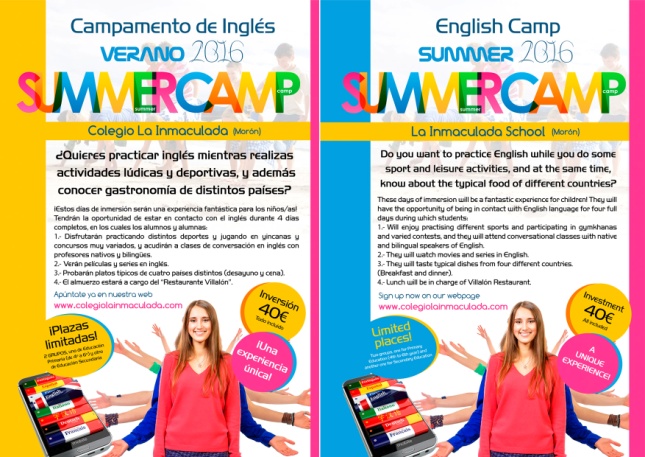 FICHA DE INSCRIPCIÓN EN EL CAMPAMENTO DE INGLÉSDEL 4 AL 7 DE JULIO 2016 – Colegio La Inmaculada (Morón de la Frontera)Nota: Una vez que tengamos el nº exacto de alumnos/as que formalizarán la inscripción en esta actividad, daremos a conocer los horarios detallados de cada uno de los días.AUTORIZACIÓNEntrega este formulario en el colegio en horario de mañana, llama al 954850294 o envíalo al email colegiolainmaculada@hotmail.comNombre y apellidosFecha de nacimientoEdad y CursoTeléfonos de contactoEmail (opcional)¿Intolerancia alimentaria?Enfermedad/OtrosObservacionesYo, D./Dña:AUTORIZO A MI HIJO/A:AUTORIZO A MI HIJO/A:a realizar la actividad arriba descrita, bajo mi responsabilidad.a realizar la actividad arriba descrita, bajo mi responsabilidad.a realizar la actividad arriba descrita, bajo mi responsabilidad.Firmado:(Nombre y firma)(Nombre y firma)